АДМИНИСТРАЦИЯ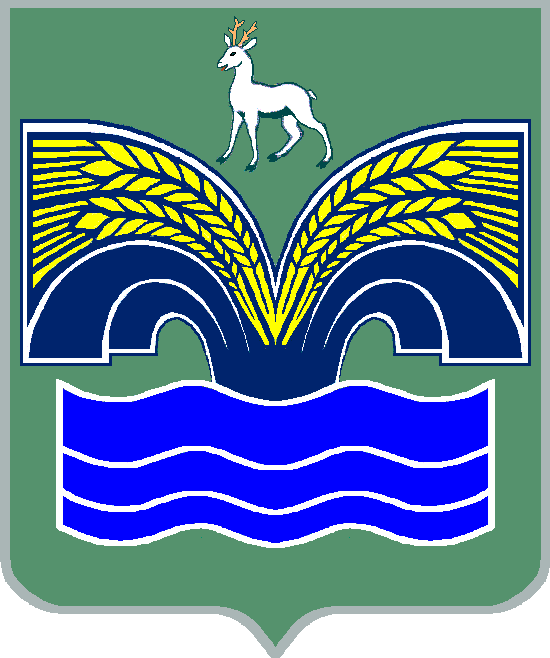 МУНИЦИПАЛЬНОГО РАЙОНА КРАСНОЯРСКИЙСАМАРСКОЙ ОБЛАСТИПОСТАНОВЛЕНИЕ  от 26.07.2018 № 209	О внесении изменений в Перечень должностей муниципальной службы муниципального района Красноярский Самарской области в Администрации муниципального района Красноярский Самарской области, при назначении на которые граждане и при замещении которых муниципальные служащие обязаны представлять сведения о своих доходах, об имуществе и обязательствах имущественного характера, а также сведения о доходах, об имуществе и обязательствах имущественного характера своих супруги (супруга) и несовершеннолетних детей 	В целях приведения муниципального правового акта в соответствие с Перечнем должностей муниципальной службы Администрации муниципального района Красноярский Самарской области, замещение которых связано с коррупционными рисками, утвержденным постановлением администрации муниципального района Красноярский Самарской области от 19.06.2017 № 766 (с изменениями от 29.06.2018 № 187), на основании пункта 3 части 4 статьи 36 Федерального закона от 06.10.2003 № 131-ФЗ «Об общих принципах организации местного самоуправления в Российской Федерации», пункта 5 статьи 44 Устава муниципального района Красноярский Самарской области, принятого решением Собрания представителей муниципального района Красноярский Самарской области от 14.05.2015 № 20-СП, Администрация муниципального района Красноярский Самарской области ПОСТАНОВЛЯЕТ:	1.Внести изменения в Перечень должностей муниципальной службы муниципального района Красноярский Самарской области в Администрации муниципального района Красноярский Самарской области, при назначении на которые граждане и при замещении которых муниципальные служащие обязаны представлять сведения о своих доходах, об имуществе и обязательствах имущественного характера, а также сведения о доходах, об имуществе и обязательствах имущественного характера своих супруги (супруга) и несовершеннолетних детей, утвержденный постановлением администрации муниципального района Красноярский Самарской области от 14.11.2013 № 1139 (с изменениями от 18.09.2017 № 1130, от 08.11.2017 № 1190), изложив его в редакции согласно приложению к настоящему постановлению.	2.Признать утратившими силу:	постановление администрации муниципального района Красноярский Самарской области от 18.09.2017 № 1130 «О внесении изменений в Перечень должностей муниципальной службы муниципального района Красноярский Самарской области в Администрации муниципального района Красноярский Самарской области, при назначении на которые граждане и при замещении которых муниципальные служащие обязаны представлять сведения о своих доходах, об имуществе и обязательствах имущественного характера, а также сведения о доходах, об имуществе и обязательствах имущественного характера своих супруги (супруга) и несовершеннолетних детей, утвержденный постановлением администрации муниципального района Красноярский Самарской области от 14.11.2013 № 1139»;	постановление администрации муниципального района Красноярский Самарской области от 08.11.2017 № 1190 «О внесении изменений в Перечень должностей муниципальной службы муниципального района Красноярский Самарской области в Администрации муниципального района Красноярский Самарской области, при назначении на которые граждане и при замещении которых муниципальные служащие обязаны представлять сведения о своих доходах, об имуществе и обязательствах имущественного характера, а также сведения о доходах, об имуществе и обязательствах имущественного характера своих супруги (супруга) и несовершеннолетних детей».	3.Опубликовать настоящее постановление в газете «Красноярский вестник» и на официальном сайте Администрации муниципального района Красноярский Самарской области в сети Интернет.	4.Настоящее постановление вступает в силу со дня его официального опубликования.Глава  района                                                                         М.В.БелоусовМорозова 21954                                                ПРИЛОЖЕНИЕ                                                       к  постановлению администрациимуниципального  района Красноярский                                                 Самарской области                                                                               от 26.07.2018 № 209«ПЕРЕЧЕНЬдолжностей муниципальной службы муниципального района Красноярский Самарской области в Администрации муниципального района Красноярский Самарской области, при назначении на которые граждане и при замещении которых муниципальные служащие обязаны представлять сведения о своих доходах, об имуществе и обязательствах имущественного характера, а также сведения о доходах, об имуществе и обязательствах имущественного характера своих супруги (супруга) и несовершеннолетних детейРаздел 1.Должности муниципальной службыДолжности муниципальной службы в Администрации муниципального района Красноярский Самарской области, отнесенные Перечнем должностей муниципальной службы в муниципальном районе Красноярский Самарской области, утвержденным решением Собрания представителей муниципального района Красноярский от 04.08.2016          № 32-СП, к высшей и главной группам должностей категории "руководители" и ведущей группе должностей категории «специалисты»".Раздел 2. Другие должности муниципальной службы, замещение которых связано с коррупционными рисками1.В Администрации муниципального района Красноярский Самарской области:1.1. В юридическом отделе правового управления:а) ведущий специалист, юрисконсульт;1.1.2. В общем отделе правового управления:а) ведущий специалист по охране труда;1.2.В мобилизационном отделе:а) ведущий специалист;1.3.В управлении потребительского рынка:а) ведущий специалист;1.4.В отделе по охране окружающей среды:а) ведущий специалист;1.5. В управлении по вопросам семьи, материнства и детства:1.5.1. В отделе по опеке и попечительству над несовершеннолетними: а) ведущий специалист;1.5.2. В отделе по опеке и попечительству над совершеннолетними недееспособными и не полностью дееспособными гражданами:а) ведущий специалист.2. В Комитете по управлению муниципальной собственностью администрации муниципального района Красноярский Самарской области:2.1. В отделе по земельному контролю:а) ведущий специалист;2.2. В отделе земельных отношений:а) ведущий специалист.3. В финансовом управлении администрации муниципального района Красноярский Самарской области:3.1.В контрольно - ревизионном отделе:а) ведущий специалист.»